ОТЧЕТ О РАБОТЕ КОНСУЛЬТАТИВНОГО ЦЕНТРА                                                               МБДОУ «ЦРР детский сад №4 «Василек»2019-2020 и 2020-2021 учебные годыВ МБДОУ «Центр развития ребенка д/с №4 «Василек»» функционирует консультативный центр для родителей (законных представителей) детей, не посещающих дошкольные образовательные учреждения, реализуя закон « Об образовании РФ» ст.64, п.3Проект «Современный консультативный центр» в МБДОУ «ЦРР детский сад №4 «Василек» направлен на тесное сотрудничество дошкольного учреждения с родителями и решение проблем воспитания, обучения, развития, и оздоровления детей дошкольного возраста. Цель работы консультативного центра  заключается в:                                                                                                    - обеспечении доступности дошкольного образования;- выравнивания стартовых возможностей детей, не посещающих МБДОУ, при поступлении в школу;                                                                                                                                                                     - обеспечение единства и преемственности семейного и дошкольного воспитания;-повышение педагогической компетентности родителей (законных представителей), воспитывающих детей дошкольного возраста на дому, в т.ч. детей с ограниченными возможностями здоровья. Задачи: - оказание консультативной помощи родителям (законным представителям) повышения их психологической компетентности в вопросах воспитания, обучения и развития ребенка;- диагностика особенностей развития интеллектуальной, эмоциональной и волевой сфер детей;- педагогическое просвещение и консультирование родителей, по различным вопросам:воспитания, обучения и развития детей;профилактики физических, интеллектуальных и эмоционально-личностных перегрузок детей;подготовки детей к поступлению в детский сад, в школу;осуществления преемственности семейного и общественного воспитания.Для эффективной реализации цели и задач, на каждый учебный год был разработан план работы консультативного центра на 2019-2020 г.г. и 2020-2021 г.г. Определен состав педагогов, оказывающих методическую, диагностическую и консультативную помощь семьям в МБДОУ, обеспечено информирование родителей, воспитывающих детей дошкольного возраста на дому о работе Консультативного центра  МБДОУ, путем устного информирования населения, размещения материалов на интернет-сайте МБДОУ, распространения информационных листовок.За 2019 - 2021 г.г. всего было зачислено 4 детей в возрасте от 5-7 лет на постоянное обучение (один ребенок с ОВЗ),  консультативные услуги в консультационном центре  получили:личных обращений;16 телефонных.Всего было проведено за 2019-2020: 75 занятий, 2020-2021: 116 занятий;                         развлекательные мероприятия, мастер – классы, консультации: за 2019-2020 – 17,  2020-2021: 30 для родителей (законных представителей).Из- за коронавирусной инфекции работа консультативного центра в 20219 -2020 учебном году, велась дистанционно и поэтому количество родителей, которые обратились к нам не велика.В работе с родителями использовались разнообразные формы оказания консультативной помощи как, групповые так и индивидуальные, в том числе:тематические лекции по вопросам воспитания и развития детей;семинары-практикумы;коллективные беседы;совместная деятельность специалистов с детьми и их родителями;мастер – классы.Штат привлекаемых специалистов:— заведующая,— старший воспитатель,— педагог-психолог,— музыкальный руководитель,— логопед,— воспитатели,— инструктор по физ.воспитанию.Перечень услуг:— сопровождение семейного дошкольного образования для детей, не посещающих МБДОУ;— оказание психолого - педагогической помощи  родителям и детям в возрасте от 3 до 7 лет, не посещающих МБДОУ;— просвещения родителей по вопросам педагогики, психологии, оздоровления дошкольников;— консультирование родителей по интересующим вопросам;— обучение организации и проведению развивающих игр и занятий с детьми;— обучение способам оздоровления и закаливания детей.Формы работы с родителями и детьми:— беседа;— консультация;— рекомендация;— занятие с ребёнком;— мастер-класс;— собрание;— семинар-практикум;— круглый стол;— страница на сайте МБДОУ.Наиболее востребованные формы взаимодействия:— беседа,— консультация,— рекомендация,— мастер-класс,— памятка.По окончании консультаций родителям были выданы разработанные специалистами КП буклеты, памятки полезных советов, необходимая литература, а также развивающие дидактические игры.Наибольший интерес у родителей вызвали следующие направления развития детей:Познавательное (сенсорное развитие, экспериментальная деятельность);Художественно – эстетическое (изобразительная и музыкальная деятельности);Физическое (различные виды гимнастик, здоровьесберегающие технологии, спортивные игры).Выводы о работе консультативного пункта:Родители продолжают интересоваться вопросами воспитания и развития детей. Чаще всего поднимаются вопросы адаптации ребёнка к МБДОУ, что говорит о заинтересованности родителей в облегчении протекания процесса адаптации.Работа педагогов способствовала переосмыслению родителями своего отношения к воспитанию в семье, важности разнообразной совместной деятельности. Родители стали больше внимания уделять игровой деятельности с детьми, укреплению здоровья своих детей. После подведения итогов работы консультационного пункта, родители давали положительную оценку работе консультативного пункта, отмечали его важность в выработке единых требований при воспитании ребенка со стороны всех членов семьи, придавали высокое значение полученным знаниям для формирования их педагогической культуры.Руководитель консультационного пункта      _____________Бабаева Р.В.МБДОУ «ЦРР детский сад №4 «Василек»Консультация для родителей«ПРАВИЛЬНОЕ ПИТАНИЕ- ЗАЛОГ ЗДОРОВЬЯ»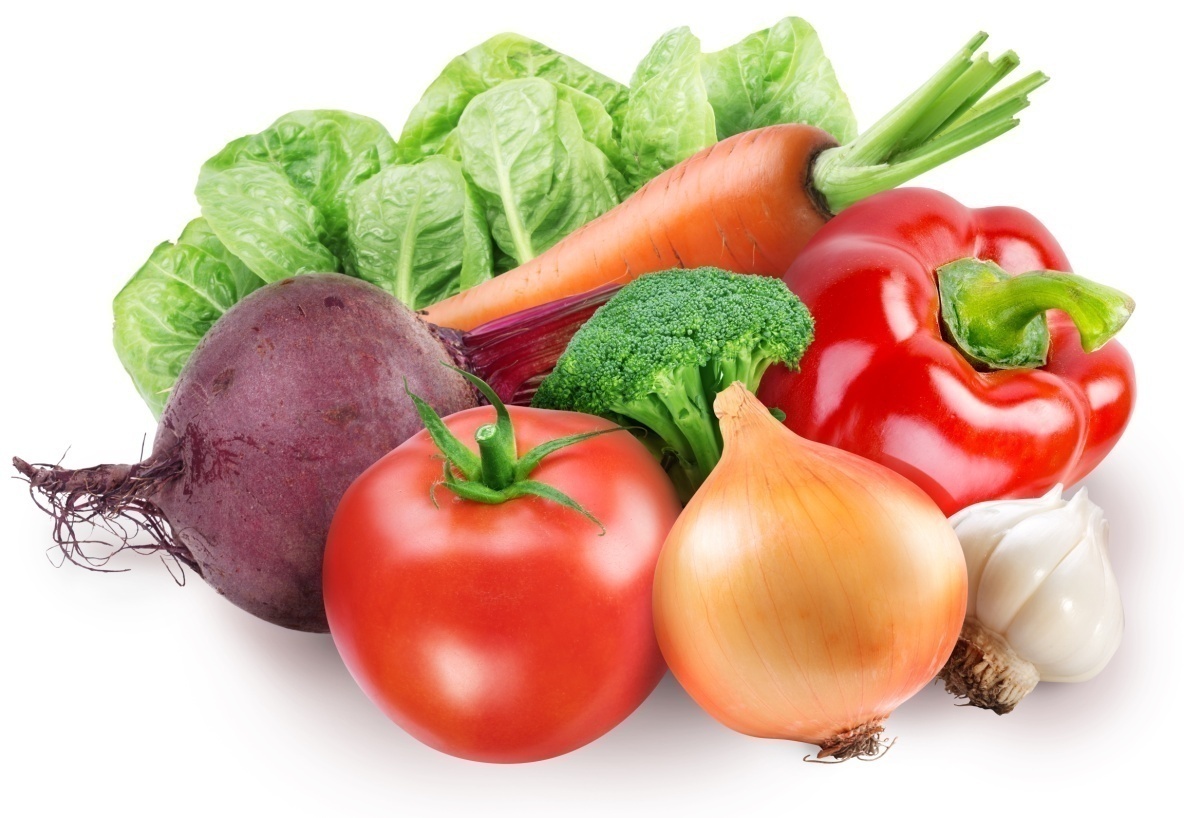 Медсестра: Ахмедова З.Д. «Человек рождается, здоровым,а все его болезни приходят к нему через рот с пищей»                                                                                                                                       Гиппократ     Пища – это необходимая потребность организма, и обязательное условие существования человека.    Мы чаще всего питаемся тем, что нам нравится по вкусовым качествам, к чему привыкли или, что можно быстро, без труда приготовить. Важно вовремя обратиться к рациональному питанию. Именно ваш пример ляжет в основу будущей культуры питания вашего ребенка. Вы сформируете его первые вкусовые нормы, пристрастия и привычки, от вас будет зависеть его будущее здоровье. Важно правильно организовать питание детей.    Все процессы, протекающие внутри человеческого организма – носят ритмичный характер. Режим питания важен в любом возрасте, особенно велико его значение для детей и подростков.    Регулярное питание призвано обеспечить равномерную нагрузку в системе пищеварения в течение дня. Вот почему в дошкольном возрасте предусматривается 4-5 разовый приём пищи через каждые 3-4 часа.    Питание должно быть разнообразным, это служит основой его сбалансированности. Важно формировать у ребенка разнообразный вкусовой кругозор.В рацион ребёнка необходимо включать все группы продуктов – мясные, молочные, рыбные, растительные;Еда ребёнка должна быть разнообразной как в течение дня, так и в течение недели. Надо помочь ребёнку “распробовать” вкус разных блюд. Проявите фантазию, боритесь с возникновением у ребёнка консервативностью к еде. Учитывайте индивидуальные особенности ребёнка, возможную непереносимость продуктов.Количество энергии, поступающей в организм с продуктами, равно количеству энергии, затраченной ребёнком.    Еда должна приносить радость! Она служит важным источником положительных эмоций. Замечено, что больше всего наслаждения получает не обжоры, а гурманы, для кого еда – приключение, кто любит пробовать диковинные блюда, знакомится с кухнями разных народов, осваивать новые рецепты и необычные блюда.    Удовольствие от еды напрямую зависит от атмосферы, царящей за столом. Во время еды категорически не рекомендуется обсуждать, любого рода проблемы особенно семейного характера. Все негативные эмоции должны быть забыты, за столом должен царить мири покой. Помните: “Когда я ем- я глух и нем” и “Лучше молчать, чем говорить”. Последнее касается такого объекта семейной любви, как телевизор.    Пусть с самого раннего возраста у ребенка сформируется представление: семейный стол – место, где всем уютно, тепло и, конечно вкусно!Родителям  на  заметку:Домашний рацион должен дополнять, а не заменять рацион детского сада. Знакомьтесь с меню , его ежедневно вывешивают в ДОУ;Перед поступлением ребёнка в детский сад максимально приблизьте режим питания и состав рациона к условиям детского сада;Завтрак до детского сада лучше исключить, иначе ребёнок будет плохо завтракать в группе;Вечером дома важно дать ребёнку именно те продукты и блюда, которые он не получил днем;В выходные и праздничные дни лучше придерживаться меню детского еда.    Знание правил этикета всегда отличает воспитанного, культурного, достойного человека, а именно таким мы хотим видеть наших малышей. Соблюдение правил поведения за столом также важно и с точки зрения правильного питания. Чем раньше ребёнок узнает правила поведения за столом, тем скорее они будут выполняться автоматически, легко и свободно. Чему вы научите ребёнка в раннем возрасте, останется на всю жизнь.    Воспитание культуры поведения за столом будет более эффективным, если вы будете мягко, но настойчиво объяснять ребёнку, почему так делать нельзя. Например: если ты будешь вертеться, ты можешь опрокинуть тарелку на себя; если ты будешь сидеть развалившись, то прольёшь на себя суп из ложки…    Этикету сложно научить лишь постоянным повторением правил поведения. Ребёнок смотрит, как ведут себя взрослые.                                              Как правильно сидеть за столом:Садиться за стол можно только с чистыми руками;Сидеть надо прямо, не раскачиваясь;На стол можно положить только запястья, а не локти;Руки следует держать как можно ближе к туловищу;Сидя за столом, можно лишь слегка наклонить голову над тарелкой;Разговаривать во время еды естественно и прилично, особенно во время праздничного застолья, но не с полным ртом. Во время еды следует:Есть размеренно, а не торопливо или чересчур медленно;Ждать, пока горячее блюдо или напиток остынут, а не дуть на них;Есть беззвучно, а не чавкать;Съедать всё, что лежит на тарелке; оставлять пищу некрасиво, но и вытирать тарелку хлебом досуха не следует;Набирать соль специальной ложечкой или кончиком ножа;Насыпать сахарный песок в чай или другой напиток специальной ложкой.Не забывайте пользоваться салфетками!О правилах гигиены питания.    “Чистота – залог здоровья!”, “Мойте руки перед едой!”  - старые призывы многих поколений. Показывайте ребенку хороший пример, заботясь о себе, поддерживая себя в ухоженном состоянии и следуя тем же самым привычкам, которые вы хотите научить своего ребенка. Лучшим средством от микробов является регулярное мытьё рук. Научите вашего ребёнка мыть руки каждый раз, когда он приходит с улицы, после пользования туалетом и перед едой, после того, как он поиграет с животными. Когда детям нравится содержать себя в чистоте, они приобретают эту привычку на всю жизнь. Ежедневно помогайте своему ребенку приобретать и закреплять навыки безопасного питания.    Научите вашего ребёнка:Соблюдать правила личной гигиены;Различать свежие и несвежие продукты;Осторожно обращаться с незнакомыми продуктами.    Крепкие зубы – это не только красивая улыбка, это – здоровье ребёнка. Значение здоровых зубов трудно переоценить. Они нужны, чтобы пережевывать пищу.    Вот что надо делать, чтобы зубы у ребенка оставались как можно более здоровыми.ежедневно чистить зубы утром и вечером не менее двух минут. Чистить зубы надо начинать с того момента, как прорезался первый зуб.после вечерней чистки зубов ребенку в рот не должно попасть ни молоко, ни какая-либо другая пища, иначе смысл чистки теряется. Допустима только вода, естественно без сахара.увеличить количество твердой пищи (яблоки, морковь, груши и т.д.). Лучше предложить ребёнку  кусочек яблока, чем пюре. Яблоко и очистит зубы, и помассирует десны.Снизить количество поступаемых  углеводов. Гораздо лучше для зубов, если ребенок сразу съест целую шоколадку и сразу после этого почистит зубы, чем если он растянет эту шоколадку на целый день.Игры по питанию для детей и родителей.    Игра – это наиболее действенный для ребёнка способ познания и взаимодействия с окружающим миром.    Итак, играем.      “Каши разные нужны”. Взрослый предлагает ребенку вспомнить, какие крупы он знает, и ответить, как будут называться вкусные каши из этих круп?(Каша из гречи – гречневая; каша из риса – рисовая и т.д.)      “Магазин полезных продуктов”. «Покупатель загадывает любой полезный продукт, затем, не называя, описывает его (называет его свойства, качества, то, что из него можно приготовить, чем он полезен) так, чтобы продавец сразу догадался, о каком продукте идет речь.      Например:      Покупатель. Дайте мне жидкость белого цвета, которая очень полезна для костей и зубов человека. Её можно пить просто так или варить на ней кашу.     Продавец. Это молоко!     Далее пары «продавец – покупатель» меняются ролями и игра продолжается.Игры-загадки.Придумай фрукты (овощи) на заданную букву.Назови овощи только красного цвета.Посчитай фрукты (овощи) (одно яблоко, два яблока…пять яблок…).Какие продукты понадобятся для того, чтобы приготовить… (борщ, пюре, запеканку, омлет, компот…).Назови 5 полезных продуктов и 5 вредных продуктов. Объясни, в чем их польза, а в чем вред.Вспомни и назови 5 разных… (овощей, фруктов, круп, молочных продуктов, хлебобулочных изделий и т.д.)Назови, какие блюда можно приготовить из …(черники, яблока, капусты…).Например: из черники можно приготовить черничный пирог, черничное варенье, черничный сок.МБДОУ «ЦРР детский сад №4 «Василек»КонсультацияСт.воспит. Бабаева Р.В.Слово «Адаптация «означает «приспособление к новому, неизвестному».           У маленького ребенка весь окружающий его мир – это МАМА. Он познает мир её глазами, видит в нем то, чему его научили. Его окружают люди родные, близкие. Живя в семье в определенных условиях, ребенок постепенно приспосабливается к условиям окружающей среды. Между организмом и этой средой устанавливаются правильные взаимоотношения, происходит адаптация организма к определенной температуре помещения, к окружающему микроклимату, к характеру пищи, к людям которые его окружают. Это его МИР,в котором он живет. Другого мира он еще не знает.           В этом мире у него формируются различные привычки: он привыкает к режиму дня, способу кормления, укладывания, формируются определенные взаимоотношения с родителями, привязанность к ним, родным людям.Отдавать ребенка в детский сад или нет – вопрос многих семей. Родителям страшно менять то, чего они достигли в воспитании своего малыша.В случае, если установленный в семье порядок почему-то изменяется, обычно поведение ребенка временно нарушается. Это нарушения уравновешенного поведения объясняется тем, что малышу трудно приспособиться к возникшим изменениям, у него не могут быстро затормозиться старые связи, а вместо них также сформироваться новые.Недостаточно развиты у ребенка адаптационные механизмы, в частности слабые тормозные процессы и относительно мала подвижность нервных процессов. Однако, мозг ребенка очень пластичен, и если эти изменения условий жизни происходит не так часто и не очень резко нарушают привычный образ жизни,то у ребенка, при правильном воспитательном подходе быстро восстанавливается уравновешенное поведение и не остается каких-либо отрицательных последствий, т. е. ребенок адаптируется к новым условиям своей жизни. Анализ поведения детей в первые дни пребывания в детском саду показывает, что этот процесс приспособления, т. е. адаптации к новым условиям не всегда и не у всех детей проходит легко и быстро. У многих детей процесс адаптации сопровождается рядом, хотя и временных, но серьёзных нарушений поведения и общего состояния.К таким нарушениям относят:·        Нарушение аппетита (отказ от еды или недоедание)·        Нарушение сна (дети не могут заснуть, сон кратковременный, прерывистый)·        Меняется эмоциональное состояние (дети много плачут, раздражаются)·        Повышение температуры тела·        Изменения характера стула·        Нарушение некоторых приобретённых навыков (ребенок перестаёт проситься на горшок, его речь затормаживается и др.)В своей работе мы используем все методы и приёмы, чтобы ребенок, который пришел первый раз в группу, чувствовал себя не брошенным мамой, а заинтересованным в познании чего-то нового, необычного.При первой встрече с родителями даем заполнить анкету где сверху написано: «Мы рады, что вы попали в нашу группу «.Эта анкета дает возможность познакомиться с родителями ребенка, где они указывают домашний адрес, телефон, место работы, особенности поведения своего ребенка, его привычки, чем он любит заниматься, во что любит играть.Длительность привыкания к новым социальным условиям. А также характер поведения детей в первые дни пребывания в детском учреждении зависят от индивидуальных особенностей. Дети одного и того же возраста ведут себя по- разному: одни в первый день плачут,отказываются есть, спать, на каждое предложение взрослого отвечают бурным плачем, но уже на другой день с интересом следят за игрой детей, хорошо едят и спокойно ложатся спать, другие, наоборот, в первый день внешне спокойны, несколько заторможены, без возражений выполняют требования воспитателей, а на другой день с плачем расстаются с матерью, плохо едят в последующие дни, не принимают участия в игре, и начинают хорошо себя чувствовать через 6-8 дней или даже позже. При всем этим признакам выделяются определенные группы, к которым принадлежит ребенок по характеру поведения при поступлении в детское учреждение. В зависимости от того, к какой адаптационной группе принадлежит ребенок, будет строиться работа с ним.Для того, чтобы узнать, к какой группе отнести ребенка, во время адаптационного периода заполняю адаптационные листы для каждого ребенка. В них я отражаю с каким настроением ребенок пришел в детский сад, его организаторские способности, как он кушает, спит, играет и общается с детьми своего возраста. На основании показателей адаптационных листов делаю выводы, к какому виду относится ребенок и планирую работу с каждым индивидуально.Очень часто встречаются ситуации, когда ребенка нельзя однозначно определить в ту или иную адаптационную группу. Т. е. модель его поведения находится на «стыке «двух групп, т. е. является пограничной. Своеобразный переход из одной группы в другую показывает динамику развития процесса привыкания ребенка к условиям детского учреждения.Что сделать родителям и воспитателям для того, чтобы адаптационный период проходил для ребят безболезненным и легким?Что должны знать родители?Чем чаще ребенок будет общаться со взрослыми, детьми в квартире, во дворе, на игровой площадке около дома, т. е. в различной обстановке, тем быстрее и увереннее он сможет перенести приобретенные умения и навыки в обстановку детского сада.Неформальное посещение детского сада. Т. е. прогулки по территории детского сада, наблюдение за играми детей на прогулке, сопроводительный рассказ о садике, причём рассказ должен быть красочным и позитивным. Старайтесь показать в своем рассказе ребенку, как весело и хорошо детям в детском саду.Так как каждый поступивший ребенок требует к себе внимательного индивидуального подхода, то принимать детей следует постепенно, по 2-3 человека, с небольшими перерывами (2-3 дня).В первые дни ребенок должен прибывать в группе не более 2-3 часов.Для первых посещений рекомендуются часы, отведенные для прогулок, игр.Это позволяет быстрее определить группу поведения ребенка, наметить правильный подход и снять эмоциональное напряжение от первых контактов.Установление эмоционального контакта ребенка и воспитателя должно осуществляться в привычной обстановке в присутствии близкого человека.В первый день кратковременное знакомство с воспитателем, направленное на формирование интереса к детскому саду, на установление контакта между ребенком и воспитателем в новой ситуации.Очень полезны экскурсии по группе, в которых принимают участие ребенок и родители.Отрицательное влияние на течение адаптации, а также на поведение детей при поступлении в детское учреждение оказывает отсутствие единства системы воспитания в семье и в детском учреждении.НЕОБХОДИМО:До приема выяснить режим, применяемый в семье, индивидуальные особенности поступающего ребенка (анкета).В первые дни не нарушать, имеющиеся у ребенка привычки, нужно постепенно менять режим и приучать ребенка к новому укладу жизни.Приблизить домашние условия к особенностям детского сада; внести элементы режима, упражнять ребенка в самостоятельности, чтобы он мог сам себя обслужить.В зависимости от уровня навыков общения ребенка, контакт, установленный с семьей, должен быть дифференцирован, т. е. в соответствии с группой адаптации ребенка должны быть определены объем и содержание работы с семьей.Не все мгновенно увидят плоды своих трудов. Адаптация некоторых детей может протекать от 20 дней до 2-3 месяцев. Особенно, если ребенок заболел во время адаптации. Иногда, после выздоровления, ребенку приходится привыкать заново. Но, хочу вас заверить, что это не показатель. Не следует беспокоиться, глядя на других детей, которые очень быстро привыкли к детскому саду. Все дети индивидуальны, к каждому нужен свой подход.Я думаю, что с вашей помощью мы найдем ключик к каждому ребенку. Богатый опыт и знания воспитателей, Ваша забота и любовь к детям, иными словами согласованная работа с семьей, опирающаяся на знания возрастных и индивидуальных особенностей, потребностей ребенка и необходимых условий воспитания ребенка до поступления в детский сад, позволит решить проблему на должном уровне.МБДОУ «ЦРР детский сад №4 «Василек»Консультация «Игры и занятия по развитию речи»Воспитатель: Гусейнова Х.З.Дети отвлекаются, устают, долго не могут сосредотачиваться на одном предмете, поэтому занятия должны быть короткими со сменой деятельности.Мы расскажем о интересных занятий, которые вы можете проводить с ребенком.Учим распознавать звуки.Помочь ребенку научиться распознавать звуки, которые его окружают. Прислушайтесь как воет ветер, попытайтесь вою ветра подражать. Как птицы поют. попросить подражать птицам. Прислушивайтесь к различным звукам. Стать их источником – открываем кран и слушаем шум воды, стучите друг об друга деревянными ложками, раскачивайтесь на стуле и слышим скрип стула. Поиграйте с ребенком в игру: «Какой звук сейчас слышишь?».В эту игру можно играть и перед сном. Во время сна могут мешать различные звуки. Помогите малышу свыкнуться с ними. Звуки домашних животных, сирены, шум машин и т. д. Возможно, эта игра облегчит вам процесс укладывания спать.Помоги мне, пожалуйста.множество где может помочь ребенок, в которых ребенок принимает непосредственное участие.Помочь на кухне, собрать кружки и ложки, развиваем ловкость и сноровку пальцев.Сложить баночки под сыпучие продукты и закрыть соответствующими крышками по размеру банок. Почистить, мандарин, почистить киви, разложить салфетки около приборов. Развернуть пачку из под печенья, открыть упаковку из под хлеба и т. д. В чем бы не помогал ребенок, обязательно попросите его «Помоги мне, пожалуйста».Развитие координации. Пальчиковая гимнастика.Польза такой гимнастики очень важна для развития речи у детей. Делая массаж руки и пальчиков, мы стимулируем работу внутренних органов и нервной системы ребенка. Кроме этого, пальчиковая гимнастика развивает координацию движений.Упражнение, развивающее координацию движений.Возьмите палочку и положите ее на пол. Возьмите ребенка за руку и шагайте с ним вдоль нее, распевая при этом песенку:Палочка моя выручалочка.МБДОУ «ЦРР детский сад №4 «Василек»Консультация «Когда ребенок должен заговорить?»Логопед: Гаджикасумова А.Ф.Как правильно оценить состояние речь своего ребёнка? Как и когда ребёнок должен заговорить? В каких случаях стоит волноваться, а в каких просто подождать. Как не пропустить момент, когда ему, возможно, понадобится помощь специалистов? Эти и другие непростые вопросы задают себе те родители, каким не безразлично, каким вырастет их малыш. Предлагаем рассмотреть границы норм речевого развития, с помощью которых вы можете отслеживать формирование языковых навыков ребёнка.С рождения и до момента полноценного овладения речью пройдет несколько этапов. В первые два месяца малыш все свои эмоции может выражать исключительно плачем, разве что с разными интонациями. Ближе к трём месяцам первое словечко – «агу». Начиная с этого возраста с грудничком надо стараться побольше разговаривать. Не надо думать, что он ничего не понимает. Главное, он будет привыкать к звучанию родной речи, а немного позже – копить пассивный словарь. После полугода гуление переходит в лепет. Малыши начинают выговаривать и повторять простые слоги – ма, ба, да и д. р. После 10 месяцев многие ребятишки начинают говорить уже осмысленные слова. Чаще всего они состоят из двух одинаковых слогов, например, «мама», «папа», «баба», или состоят из одного слога «дай», «на».К концу 1 года появляются первые слова. Их количество варьируется от 2 до 10. Ребёнку для произношения к году доступны следующие звуки: а, у, и, п, б, м. К году некоторые дети могут сказать пару слов, например, «мама» или «папа», другие 10-20, но это все вписывается в норму. Главный критерий: ребёнок должен понимать обращенную к нему речь. Если у малютки нет неврологических заболеваний и проблем со слухом, то ответ на вопрос, когда ребёнок начинает говорить – 1,5 года. Чтобы это произошло, мама и папа должны выполнять простое условие: много разговаривать со своим ребёнком с первых месяцев жизни, обязательно правильно выговаривая слова. Сюсюканье способно замедлить развитие речи и вызвать проблемы в будущем. А чтобы ваш малыш быстрее заговорил, родителям не стоит спешить выполнять его просьбу, если она сопровождается только жестами или мычанием. Нужно попросить его выразить свое желание словом. Также стоит знать, что чаще всего мальчики начинают болтать позже девочек.В 1,5 года в активном словаре ребёнка уже несколько десятков слов. Часто в этом возрасте он начинает задавать вопрос «что это?». К двум годам его речь заметно улучшается. Ребенку в 2 года для произношения доступны следующие звуки: о, н, ть, дь, т, д, к, г, х, в, ф. К 3 годам к ним присоединяются й, ль, э, сь. В 3-4 года в речи ребенка должны появиться звуки ы, с, з, ц. И в возрасте от трёх до пяти лет появляются звуки ш, ж, ч, щ, л, р, рь. К 7 годам ребёнок правильно строит любые предложения, произносит любые звуки. Хотелось бы отметить, что многие родители обращаются к логопеду только с проблемой произношения определенных звуков (как правило [л] и [р], пренебрегая другими сторонами речи (лексико-грамматическая и синтактическая). Но в современном арсенале пособий существует огромное количество игр и упражнений для развития речи в целом.Эффективна помощь, оказанная с 2,5 лет до 5 в период активного становления речи.Что же делать, если у ребёнка проблемы с речью? Во-первых, знать этапы развития речи. Во-вторых, пройти обследование у следующих специалистов:Педиатр;Отоларинголог;Невропатолог;Окулист;Ортопед.Ожидая помощи, родителям важно помнить, что их роль в воспитании и развитии их ребенка не заканчивается, а продолжается совместно со специалистом. И то, когда ребенок начинает говорить, во многом зависит от родителей. Малышу нужно обязательно помогать, как можно больше разговаривать с ним. Рекомендуется подражать агуканью и лепету малыша. Стоит сопровождать ежедневные занятия песенками и потешками, использовать короткие фразы, сложные предложения кроха просто проигнорирует. Не нужно сюсюкать, речь должна быть внятной и правильной. Проговаривая предметы, можно использовать два названия: полное и звукоподражательное. Например – это собака, ав-ав. Тогда малыш сможет активно использовать слово, которое легче произнести, а со временем он перейдет к полной форме. Полезно читать детям книги. Годовалому ребёнку будет интересно рассматривать картинки. Позже нужно побуждать его называть предметы, изображенные на картинках. После полутора лет – стимулировать его заканчивать строки в стихотворениях. Не менее полезны пальчиковые игры и массаж ладоней, уделять внимание мелкой моторике. Она напрямую связана с речью. Подойдут любые развлечения, в которых задействованы руки: перебирать крупу, нанизывать бусы, лепить и рисовать, даже просто рвать бумагу.Зная, в каком возрасте ребёнок должен заговорить, родители смогут не упустить ничего важного в развитии своего малыша. Если в год не так важно, сколько слов дети говорят, то в три года уже должна быть настоящая речь. И если есть сомнения в том, что ребёнок соответствует нормам, не ждите, занимайтесь и не откладывайте поход к невропатологу и логопеду, не упускайте время.МБДОУ «ЦРР детский сад №4 «Василек»Тренинг для родителей                                                   «Игрушка в жизни моего ребенка»Ст.воспит. Бабаева Р.В.Цель:Показать родителям степень понимания ими своего ребенка на игровом содержании, показать значимость игры и игрушки в развитии ребенка, развивать навыки игры со своим ребенком, обсудить вопрос об организации игровой среды в условиях семьи.Предварительная работа:Родителям предложить дома нарисовать на листе, форматом А4, сюжетную картинку с любимыми игрушками ребенка, если родители затрудняются рисовать, то предлагается выполнить аппликацию, вырезав картинки из детских журналов.Проводиться индивидуально с каждым ребенком игра «Игрушка, которая мне нравиться». Ребенку из 10 игрушек предлагается выбрать игрушку, которая ему нравиться. Набор игрушек может быть произвольным. Когда ребенок выберет игрушки, предлагается сфотографироваться с игрушкой.Материал:Разнообразие игрушек больших и средних размеров,, рисунки и аппликации, коллажи сделанные родителями.Вед: Здесь перед вами выставлены 15 разных видов, размеров игрушек. Как вы думаете, какую игрушку выбрал бы ваш ребенок? Насколько верно вы сможете посмотреть на мир глазами вашего ребенка.После проведения тренинга приглашаются дети. Садятся к родителям полукругом, образуя большой круг.Вед: Ребята, посмотрите какой у нас получился большой, дружный круг. Похожий на «Паровозик из Ромашкино», мы вагончики, а мама Умара паровозик. А теперь посмотрите сюда, здесь у нас тоже нарисован паровозик, который везет рисунки ваших пап и мам. Сможете отгадать рисунок нарисованный вашими родителями?Каждый ребенок ищет и дает ответ.Вед: Наблюдая за вами ребята, мы заметили, что оценки папы и мамы оказывают огромное влияние на вас. Быстрее развиваются те навыки, которые больше нравятся родителям и приветствуются ими. А теперь посмотрите как много игрушек и все они разные. Назовите, какую игрушку вы выберете поиграть.Дети отвечают.Вед: Спасибо, за ваши ответы. А наши родители сопоставят свои ответы с вашими. А теперь я хочу предложить немного поиграть всем вместе.Игра с большими кубиками, две команды. «Собрать постройку по схеме»Музыкальная игра «Ищи»Музыкальная игра «Гори, гори ясно»Игра «Как живете?»Как живете? Вот так! (Показывают большой палец руки).Как в детский сад с родителями идете? Вот так! (Взявшись за руки шагают на месте).Как смеетесь? Вот так! (Смеются).Как шалите? Вот так! (Прыгают на месте).Как ночью спите? Вот так! (Ладоши к уху).Как берете? Вот так! (Вытягивают одну руку).Как даете? Вот так! (Вытягиваю вторую руку).Как грозите? Вот так! (Показывают указательный палец).Как папу и маму любите? Вот так! (Обнимаются, целуются).Вед: От родителей не требуется специальные знания и умения. Главное – разделить чувства и впечатления ребенка, проявить интерес к его игре!Пусть в вашей семье всегда будет радость и смех, веселое настроение!МБДОУ «ЦРР детский сад №4 «Василек»Консультация  для родителей«Игры дома»Воспитатель: Абасова И.Д.Развивающие игры для детей дошкольного возраста:1. Что лишнее?у этой игры множество вариантов. Время от времени устраивайте ребёнку тренировку внимания. Вот перед ним лежат мячик, кукла, кубик, тарелка. Что лишнее? правильно, из тарелки едят, а остальные предметы-игрушки. А теперь пусть ребёнок устроит вам подобный экзамен (игра развивает память, внимание, логику)2. Чудесный мешочек.В эту игру можно играть вдвоём с ребёнком, а можно превратить эту игру в увлекательный конкурс. Положите в небольшой мешочек хорошо знакомые ребёнку предметы-мячик, кубик, карандаш, кисточку, шнурок и др. Завяжите ребёнку глаза и попросите его вытащить один предмет. Пусть попробует узнать этот предмет на ощупь (игра развивает тактильные ощущения, воображение, память, сообразительность)3. Что за сказка?У вас в руках всё тот же чудесный мешочек, в котором находятся предметы, которые потеряли сказочные персонажи (ключ, туфелька, горошина, луковица и т. д) Ребёнок должен отгадать, что за герой его потерял или в какой сказке встречается этот предмет. (игра развивает речь, память, воображение)4. Комплименты.Расскажите ребёнку, что вежливому человеку живётся легче и веселее. Его все уважают и ценят. Проверьте, умеете ли вы говорить комплименты и умеет ли это делать ваш ребёнок. В эту игру можно играть вдвоём или большой компанией. Все по очереди говорят каждому из участников что-то приятное. За самый лучший комплимент-приз. (игра развивает умение общаться)5. Кто первый?Называйте вслух всё, что видите за окном. (деревья, автомобили, птицы, дома и т. д.) Побуждайте ребёнка указывать и называть разные объекты, а также отыскивать среди них какие-то примечательные (самое большое дерево, грузовая машина) .А теперь загадайте какой-нибудь объект, который можно увидеть за окном. Выигрывает тот, кто увидит загадочный объект первым. (игра развивает внимание, расширяет словарный запас)6. Фанты.Это простая и весёлая игра. Выберите двух ведущих. Каждый отдаёт одному из ведущих какую-нибудь свою вещь:заколку, игрушку, платок и т. д. Один ведущий закрывает глаза, а второй поднимает чей-нибудь фант и задаёт вопрос:»что делать этому фанту? «.Не открывая глаз, первый даёт задание (прокукарекать, изобразить какое-либо животное и т. д) Получается весёлый импровизированный концерт. (игра развивает фантазию, артистические способности, умение общаться) .МБДОУ «ЦРР детский сад №4 «Василек»Консультациядля родителей«Игра —ведущий вид деятельности дошкольников»Воспитатель: Алиева С.М.Игра — жизненная лаборатория детства.
С. Т. ШацкийДавайте задумаемся, что же такое игра и какую роль играет она в развитии ребенка.Игра — свободно развивающаяся деятельность, предпринимаемая ради удовольствия от самого процесса, а не от результата. Игре присущ творческий, импровизационный, активный характер, т. е. игра является своеобразным «полем творчества» для ребенка.Почему игра является ведущим видом деятельности ребенка-дошкольника? Ответ прост: игра ведет к формированию новых качеств психики и личности ребенка.К семи годам игра исчерпывает свое развивающее влияние: семилетний ребенок уже способен обучаться по школьному типу, т. е. может подчиняться правилам поведения на уроке без излишней перегрузки нервной системы.Но это происходит лишь в том случае, если ребенок развивался до семи лет преимущественно в рамках игровой деятельности, одновременно имея возможность полноценно заниматься всеми видами дошкольных детских занятий. Таким образом, полноценная игровая деятельность в дошкольном возрасте способствует преемственности образования между дошкольным и младшим школьным возрастом.От того, в каких условиях будет протекать детство, во многом зависит будущее ребенка.В игре интенсивно развиваются все психические процессы, формируются первые нравственные чувства (что плохо, а что хорошо).Разделение игровых и реальных условий происходит у ребёнка в уже школе постепенно.Внимание ребёнка сосредоточенно на том, что он делает. Заметив предмет или человека, который привлекает его внимание, ребёнок может устремиться к ним, забыв обо всём на свете. Вот почему игра важна для детей.Ведущая деятельность в этот период - игра. Характер игры меняется вместе с развитием ребенка, она тоже проходит этапы. Главное, что ребенок получает в игре, - возможность взять на себя роль. В ходе проигрывания этой роли преобразуются действия ребенка и его отношение к действительности.До трех лет игра представляет собой манипулирование предметами. Младенец, если он здоров, играет все свободное от сна и еды время. С помощью игрушек он знакомится с цветом, формой, звуком и т.д., то есть исследует действительность. Позже начинает сам экспериментировать: бросать, сжимать игрушки и наблюдать за реакцией. В процессе игры ребенок развивает координацию движений.Собственно игра возникает в 3 года, когда ребенок начинает мыслить целостными образами - символами реальных предметов, явлений и действий.Таким образом, главное, что ребенок получает в игре, - возможность взять на себя роль. В ходе проигрывания этой роли преобразуются действия ребенка и его отношение к действительности.Игра - ведущий вид деятельности ребенка дошкольного возраста. Предметом игровой деятельности является взрослый человек как носитель определенных общественных функций, вступающий в определенные отношения с другими людьми, использующий в своей деятельности определенные правила.Главное изменение в поведении состоит в том, что желания ребенка отходят на второй план, и на первый план выходит четкое выполнение правил игры.В каждой игре свои игровые условия - участвующие в ней дети, куклы, другие игрушки и предметы.Сначала ребенок ограничен рамками семьи и поэтому игры его связаны главным образом с семейными, бытовыми проблемами. Затем, по мере освоения новых областей жизни, он начинает использовать более сложные сюжеты - производственные, военные и т.д.Кроме того, игра на один и тот же сюжет постепенно становится более устойчивой, длительной. Если в 3-4 года ребенок может посвятить ей только 10-15 минут, а затем ему нужно переключиться на что-то другое, то в 4-5 лет одна игра уже может продолжаться 40-50 минут. Старшие дошкольники способны играть в одно и то же по несколько часов подряд, а некоторые игры у них растягиваются на несколько дней.Младшие дошкольники имитируют предметную деятельность - режут хлеб, трут морковку, моют посуду. Они поглощены самим процессом выполнения действий и подчас забывают о результате - для чего и для кого они это сделали.Для средних дошкольников главное - отношения между людьми, игровые действия производятся ими не ради самих действий, а ради стоящих за ними отношений. Поэтому 5-летний ребенок, никогда не забудет "нарезанный" хлеб поставить перед куклами и никогда не перепутает последовательность действий - сначала обед, потом мытье посуды, а не наоборот.Для старших дошкольников важно подчинение правилам, вытекающим из роли, причем правильность выполнения этих правил ими, жестко контролируется. Игровые действия постепенно теряют свое первоначальное значение. Собственно предметные действия сокращаются и обобщаются, а иногда вообще замещаются речью ("Ну, я помыла им руки.Садимся за стол!").В игре, благодаря игровой мотивации, развиваются:воображение и фантазиякоммуникативные способностиспособность к символизации и преобразованиюфункция обобщенияпроизвольность поведение (сила воли)идеальный планумение думать и др.Игра — основной вид деятельности дошкольников, ведь именно в игре удовлетворяются основные потребности ребенка:в движениив общениив познаниив самореализации, свободе, самостоятельностив радости, удовольствиипотребность быть «как взрослый».В какие игры мы играем с детьми?Это сюжетно-ролевые, театрализованные, режиссерские игры, игры-фантазии, строительно-конструктивные, дидактические игры, игры-экспериментирования, подвижные игры. И каждый вид игр способствует развитию у детей новых качеств. Например, самые любимые детьми игры — сюжетно-ролевые — развивают символическую функцию мышления, самостоятельность, готовность к взаимопомощи, сотрудничеству, умение ориентироваться в системе человеческих взаимоотношений. А игры-фантазии способствуют развитию воображения, оригинальности мыслительной деятельности, умению находить решения в нестандартных ситуациях.Особое место занимают игры, которые создаются самими детьми, - их, называют творческими, или сюжетно - ролевыми. В этих играх дошкольники воспроизводят в ролях все то, что они видят вокруг себя в жизни и деятельности взрослых. Творческая игра наиболее полно формирует личность ребенка, поэтому является важным средством воспитания.Игра - отражение жизни. Здесь все как будто, «понарошку», но в этой условной обстановке, которая создается воображением ребенка, много настоящего: действия играющих всегда реальны, их чувства, переживания подлинны, искренны. Ребенок знает, что кукла и мишка – только игрушки, но любит их, как живых, понимает, что он не «поправдашний» летчик, или моряк. Но чувствует себя отважным пилотом, храбрым моряком, который не боится опасности, по настоящему гордится своей победой.Подражание взрослым в игре связано с работой воображения. Ребенок не копирует действительность, он комбинирует разные впечатления жизни с личным опытом.Детское творчество проявляется в замысле игры и поиске средств в его реализации. Сколько выдумки требуется, чтобы решить, в какое путешествие отправится, какой соорудить корабль или самолет, какое подготовить оборудование. В игре дети одновременно выступают как драматурги, бутафоры, декораторы, актеры. Однако они не вынашивают свой замысел, не готовятся длительное время к выполнению роли как актеры. Они играют для себя, выражал собственные мечты и стремления, мысли и чувства, которые владеют ими в настоящий момент. Поэтому игра - всегда импровизация.Игра - самостоятельная деятельность, в которой дети впервые вступают в общение со сверстниками. Их объединяет единая цель, совместные усилия к ее достижению, общие интересы и переживания.Дети сами выбирают игру, сами организуют ее. Но в тоже время не в какой другой деятельности нет таких строгих правил, такой обусловленности поведения, как здесь. Поэтому игра приучает детей подчинять свои действия и мысли определенной цели, помогает воспитывать целенаправленность.В игре ребенок начинает чувствовать себя членом коллектива, справедливо оценивать действия и поступки своих товарищей и свои собственные. Задача воспитателя состоит в том, чтобы сосредоточить внимание играющих на таких целях, которые вызывали бы общность чувств и действий, способствовать установлению между детьми отношений, основанных на дружбе, справедливости, взаимной ответственности.Виды игр, средства, условияСуществуют разные виды игр, характерных для детского возраста. Это подвижные игры (игры с правилами), дидактические, игры - драматизации, конструктивные игры.Особое значение для развития детей в возрасте от 2 до 7 лет имеют творческие или ролевые игры. Они характеризуются следующими особенностями:1. Игра представляет собой форму активного отражения ребенком окружающей его жизни людей.2. Отличительной особенность игры является и сам способ, которым ребенок пользуется в этой деятельности. Игра осуществляется комплексными действиями, а не отдельными движениями (как, например, в труде, письме, рисовании).3. Игра, как и всякая другая человеческая деятельность, имеет общественный характер, поэтому она меняется с изменением исторических условий жизни людей.4. Игра является формой творческого отражения ребенком действительности. Играя, дети вносят в свои игры много собственных выдумок, фантазии, комбинирования.5. Игра есть оперирование знаниями, средство их уточнения и обогащения, путь упражнения, и развития познавательных и нравственный способностей, сил ребенка.6.В развернутой форме игра представляет собой коллективную деятельность. Все участники игры находятся в отношениях сотрудничества.7. Разносторонне развивая детей, сама игра тоже изменяется и развивается. При систематическом руководстве со стороны педагога игра может изменяться:а) от начала к концу;б) от первой игры к последующим играм той же группы детей;в) наиболее существенные изменения в играх происходят по мере развития детей от младших возрастов к старшим. Игра, как вид деятельности, направлена на познание ребенком окружающего мира путем активного соучастия в труде и повседневной жизни людей.Средствами игры являются:а) знания о людях, их действиях, взаимоотношениях, выраженное в образах речи, в переживаниях и действиях ребенка;б) способы действия с определенными предметами в определенных обстоятельствах;в) те нравственные оценки и чувства, которые выступают в суждениях о хорошем и плохом поступке, о полезных и вредных действиях людей.К началу дошкольного возраста ребенок уже обладает определенным жизненным опытом, который пока что недостаточно осознал и представляет собой скорее потенциальные способности, чем сложившуюся способность реализовывать умения в своей деятельности. Задача воспитания заключается как раз в том, чтобы, опираясь, на эти потенциальные возможности, продвинуть вперед сознание малыша, положить начало полноценной внутренней жизни.Прежде всего, развивающие игры представляют собой совместную деятельность детей с взрослым. Именно взрослый вносит в жизнь детей эти игры, знакомит их с содержанием.Он вызывает у детей интерес к игре, побуждает их к активным действиям, без которых игра не возможна, является образцом выполнения игровых действий, руководителем игры - организует игровое пространство, знакомит с игровым материалом, следит за выполнением правил.Развивающие игры содержат условия, способствующие полноценному развитию личности: единство познавательного и эмоционального начал, внешних и внутренних действий, коллективной и индивидуальной активности детей.При проведении игр необходимо, чтобы все эти условия были реализованы, то есть, чтобы каждая игра приносила ребенку новые эмоции умения, расширяла опыт общения, развивала совместную и индивидуальную активностьИграйте больше со своими детьми, ведь игра для ребенка — не просто развлечение, а «естественный способ рассказа о себе, своих чувствах, мыслях, о своем опыте», «искра, зажигающая огонек пытливости и любознательности».  МБДОУ «ЦРР детский сад №4 «Василек»Мастер-класс для педагогов «Нетрадиционные техники рисования»Воспитатель: Гусейнова А.Н.«Чем больше мастерства в детской руке, тем умнее ребенок».Цель: Познакомить педагогов с использованием нетрадиционных техник рисования на занятиях по изобразительной деятельности для детей дошкольного возраста.Формирование у детей дошкольного возраста художественно-творческих способностей через творческие задания с использованием в работе интересной и необычной изобразительной техники, неизвестного материала.Задачи:• Познакомить с разными техниками рисования; научить сочетать на практике несколько нетрадиционных методов в рисовании.• Развивать интерес различным нетрадиционным способам изображения предметов на бумаге; повысить уровень мастерства педагогов.• Способствовать развитию интереса к художественно-эстетической деятельности.Методы и приёмы: репродуктивный, практический.Оборудование: столы, стулья для педагогов, влажные салфетки, коробочка для использованных салфеток, материал для практической деятельности – гуашь разного цвета, альбомные листы бумаги, картон, дощечки для лепки. Малярный скотч,акварельные краски, баночки с водой, кисти для рисования. Пищевая плёнка, свечка, соль, ватные палочки, ёмкости для использованных материалов.Предварительная работа: обработка специальной литературы по данной теме. Подготовка оборудования, создание компьютерной презентации.Оформление выставки детских рисунков в нетрадиционной технике рисования.Вступительное словоАктуальность выбранной темы мастер-класса:• На занятиях по рисованию решаются задачи всестороннего развития детей, которое необходимо для успешного обучения в школе.• В процессе работы у детей формируются мыслительные операции, навыки работы в коллективе, умение согласовывать свои действия с действиями сверстников.Дети с самого раннего возраста  пытаются отразить свои впечатления об окружающем мире в своём изобразительном творчестве. Наблюдения за эффективностью рисования  в детском саду  приводят  к выводу о необходимости использования нетрадиционных  техник, которые создадут ситуацию успеха у воспитанников, сформируют устойчивую мотивацию к рисованию.	Рисование нетрадиционными способами, увлекательная, завораживающая деятельность, которая удивляет и восхищает детей. Существует много техник нетрадиционного рисования, их необычность состоит в том, что они позволяют детям быстро достичь желаемого результата. Например, какому ребёнку будет неинтересно рисовать пальчиками, делать рисунок собственной ладошкой, ставить на бумаге кляксы и получать забавный рисунок. Ребёнок любит быстро достигать результата в своей работе.Важную роль в развитии ребёнка играет развивающая среда. Поэтому при организации предметно - развивающей среды надо учитывать, чтобы содержание носило развивающий характер, и было направлено на развитие творчества каждого ребёнка в соответствии с его индивидуальными возможностями, доступной и соответствующей возрастным особенностям детей. Дома у каждого из нас есть ненужные вещи (зубная щётка, расчески, поролон, пробки, пенопласт, катушка ниток, свечи и т.д.). Гуляя по улице или в лесу можно найти много интересного: палочки, шишки, листочки, камушки, семена растений, пух одуванчика, чертополоха, тополя. Всеми этими предметами возможно обогатить уголок продуктивной деятельности. Необычные материалы и оригинальные техники привлекают детей тем, что можно рисовать, чем хочешь и как хочешь и даже можно придумать свою необычную технику. Дети ощущают незабываемые, положительные эмоции, а по эмоциям можно судить о настроении ребёнка, о том, что его радует, что его огорчает. Использованием нетрадиционных техник:•	Способствует снятию детских страхов.•	Развивает уверенность в своих силах.•	Развивает пространственное мышление.•	Учит детей свободно выражать свой замысел.•	Побуждает детей к творческим поискам и решениям.•	Учит детей работать с разнообразным материалом.•	Развивает чувство цветовосприятия, чувство фактурности и объёмности.•	Развивает мелкую моторику рук.•	Развивает творческие способности, воображение и  полёт фантазии.•	Во время работы дети получают эстетическое удовольствие.Разрешите, я вам расскажу немного о них.С детьми младшего дошкольного возраста рекомендуется использовать:•рисование пальчиками;•оттиск печатками из картофеля, моркови, пенопласта;•рисование ладошками.рисование по мокрому листу бумагиДетей среднего дошкольного возраста можно знакомить с более сложными техниками:•тычок жесткой полусухой кистью.•печать поролоном;•печать пробками;•восковые мелки + гуашь•свеча + акварель;•отпечатки листьев;•рисунки из ладошки;•рисование ватными палочками;•волшебные веревочки;•монотипия предметная.В старшем дошкольном возрасте дети могут освоить еще более трудные методы и техники:•рисование солью, песком, манкой;•рисование мыльными пузырями;•рисование мятой бумагой;•кляксография с трубочкой;•монотипия пейзажная;•печать по трафарету;•кляксография обычная;•пластилинография•граттаж.Практическая частьУважаемые педагоги! А сейчас я хочу провести небольшой мастер-класс по нетрадиционной технике рисования. Сегодняпокажу, как с детьми использовать смешанные нетрадиционные техники рисования в одной работе.Я хочу поделиться с приёмами работы с акварелью. Используя их, можно получить удивительные и неожиданные эффекты. Безусловно, какие-то «фишки» вам известны. Но, возможно, вы найдете для себя что-то новое и вдохновляющее на художественные подвиги.Акварель — штука текучая и непослушная. Мы будем использовать как раз эти её не всегда удобные свойства, создавая «шедевры» в основном «по-мокрому».(Медведь на льдине, Дома на нашей улице, берёзовая роща).Я с удивлением обнаружила, что скотч отлично по нескольку раз отклеивается от бумаги, а значит, его мы и используем как основу для трафарета. Его можно рвать руками на неровные полоски и рисовать лес.Отлично получаются любые геометрические композиции. В толщину скотча можно даже вырезать что-то более детальное, как, например, домики. Главное — этот трафарет не нужно дополнительно крепить и придерживать, и вероятность попадания под него краски не велика, если края хорошо пригладить.Кроме того, очень рекомендую закреплять скотчем лист по периметру перед началом рисования. Так он не «бегает» по столу, а рисунок сразу получается в аккуратной рамке.Следующий этап — пищевая пленка.Вы знали, что пленка тоже умеет рисовать? Достаточно постелить ее на мокрую акварель и подвигать. Получаются ледяные кристаллы или другого рода абстракции.Следующий этап- соль по мокрой акварели.Посыпав соль на ещё влажный прокрашенный лист, можно добиться занятных эффектов. Средне-крупная соль при высыхании оставляет «снежинки» на синем фоне. На зелёном фоне получится полупрозрачная листва. Мелкая сольэкстра засыхает практически намертво. Так можно добавить фактуры дороге, камню, создать галактику.Гуашь.Первая техника у нас будет монотипия.Монотипия (от моно… и греч. — отпечаток) — вид печатной графики. Техника монотипии заключается в нанесении красок от руки на идеально гладкую поверхность. Полученный на бумаге оттиск всегда бывает единственным, уникальным.Этап работы:На гладкой поверхности, например, дощечке для лепки или на плитке рисуем пейзаж. Например,солнышко,небо и полянку. Рисовать нужно очень быстро, чтобы не высохла краска, иначе отпечаток не получится.Затем накладываем лист бумаги, хорошо прижимаем. У нас с вами получится отпечаток. Но можно поэкспериментировать и получить другой отпечаток. Указательным пальцем одной руки придерживаем верхний угол листа, другой рукой начинаем постепенно приподнимать лист бумагис противоположной нижней стороны. Получаются так называемые лучики.Следующий наш этап будет – техника рисование с помощью картона (ребром картона).С помощью стеки набираем краску, наносим её в нижней части листа. С помощью картона (ребром картона) мы с вами нарисуем дома. Мелкие детали прорисовываем ватными палочками. Это крыши домов, окна, антенны.Следующий наш этап – рисование вилками.Набираем вилкойкраску и наносимеё на лист бумаги. Быстрыми движениями руки начинаем делать отпечатки. С помощью вилок можно нарисовать забор, листву на деревьях.А теперь мини - опрос.- Какой из представленных способов вызвал у Вас наибольший интерес? Почему?- Где вы можете их использовать?- С какими не представленными способами Вы хотели бы познакомиться?- Спасибо за ответы!- Уважаемые коллеги, спасибо вам за ваш интерес и активное участие вмастер - классе, за чудесные картины.Благодарю всех за внимание.Заключительный этап.   1. Посвящение воспитателей в художники, рисующие в нетрадиционной технике(вручение шуточных медалей).   2. Памятки всем участникам мастер-класса.	В каждом из нас живёт художник и поэт, а мы даже не знаем об этом, точнее забыли. Вспомните притчу о «зарытых талантах». А ведь действительно многие «закапывают» свой талант в землю, не в состоянии раскрыть себя сами. Так и ходят «нераскрытые таланты» по улицам и живут обыденной жизнью. Просто никто не обратил внимания на задатки и способности ещё в детстве. Нужно запомнить простое правило - бездарных детей нет, есть нераскрытые дети. А помочь раскрыть эти таланты должны мы, взрослые!	Как говорил В.А. Сухомлинский: “Истоки способностей и дарования детей на кончиках пальцев. От пальцев, образно говоря, идут тончайшие нити-ручейки, которые питает источник творческой мысли. Другими словами, чем больше мастерства в детской руке, тем умнее ребёнок”.                                            До свидания!Литература:Давыдова Г. Н. «Нетрадиционные техники рисования в детском саду» - М. 2007г.Комарова Т.С. Изобразительная деятельность: Обучение детей техническим навыкам и умениям. /Дошкольное воспитание, 1991, №2.Комарова Т.С. Как можно больше разнообразия. /Дошкольное воспитание, 1991, №9.Никитина А.В. Нетрадиционные техники рисования в детском саду. /Пособие для воспитателей и заинтересованных родителей/. – СПб: КАРО, 2008. Утробина К.К., Утробин Г.Ф. Увлекательное рисование методом тычка с детьми 3-7 лет из серии: Рисуем и познаём окружающий мир.-М., 2007.Рисование с детьми дошкольного возраста. Нетрадиционные техники рисования/ под ред. Казаковой Р.Г./-М., 2005.«Притча о таланте, зарытом в землю»Эта притча описана в 25-й главе Евангелия от Матфея [6, стихи 15-30]. В те времена, о которых идет речь, талантом называлась римская серебряная монета. Это слово имеет греческое происхождение: им обозначалась монета большого достоинства.«...Человек, который, отправляясь в другую страну, призвал рабов своих и поручил им имение свое. И одному дал он пять талантов, другому два, иному один, каждому по его силе; и тотчас отправился. Получивший пять талантов пошел, употребил их в дело и приобрел другие пять талантов; точно так получивший два таланта приобрел другие два; получивший же один талант пошел и закопал его в землю и скрыл серебро господина своего.Подолгом времени, приходит господин рабов тех и требует у них отчета. И подошедполучивший пять талантов принес другие пять талантов и говорит: «Господин! пять талантов ты дал мне; вот другие пять талантов я приобрел на них».Господин его сказал ему: «Хорошо, добрый и верный раб! В малом ты был верен, над многим тебя поставлю; войди в радость господина твоего». И подошел также и получивший два таланта и сказал: «Господин! два таланта ты дал мне; вот, другие два таланта я приобрел на них». Господин его сказал ему: «Хорошо, добрый и верный раб! В малом ты был верен, над многим тебя поставлю; войди в радость господина твоего».Подошел и получивший один талант и сказал: «Господин! я знал тебя, что ты человек жестокий, жнешь, где не сеял, и собираешь, где не рассыпал; И убоявшись пошел и скрыл талант твой в земле; вот тебе твое». Господин его сказал ему в ответ: «Лукавый раб и ленивый! Ты знал, что я жну, где не сеял, и собираю, где не рассыпал; посему надлежало тебе отнести серебро мое торгующим, и я пришед получил бы мое с прибылью; Итак возьмите у него талант и дайте имеющему десять талантов, ибо всякому имеющему дастся и умножится, и у не имеющего отнимется и то, что имеет; а негодного раба выбросьте во тьму внешнюю: там будет плач и скрежет зубов»».Мораль: любой талант требует развития и постоянного вложения труда.Комментарий: я специально привела притчу полностью, поскольку в ней, кроме общепринятой линии, есть еще две, весьма любопытные и полезные для объяснения.Несмотря на то, что слово «талант» изменило свое значение, смысл фраза сохранила. Мало иметь талант. Он требует заботы, развития и большого труда. Только в этом случае можно что-то ожидать. В рамках детской психологии эта фраза может иметь и такое значение – чтобы ребенок стал взрослым, способным эффективно реализовать себя, в него нужно вложить много сил.Две дополнительные смысловые линии, о которых почему-то не упоминается в связи с этой притчей, следующие. Последний раб обратился к хозяину с оценкой его личности. В ответ и сам получил оценочное суждение. Это полезная иллюстрация неэффективного взаимодействия: оценочное суждение болезненно задевает человека и всегда ошибочно, так как неполно описывает личность. Стоит учить детей, обращаясь к другим, не пользоваться выражениями: «Ты – такой-то (такая-то)».Последняя смысловая линия связана с фразой хозяина, который спокойно говорит, что приумножится у того, кто имеет, а у того, кто не имеет, только отнимется. Это реальность жизни, хотя политики постоянно говорят об ином.МБДОУ «ЦРР детский сад №4 «Василек»Консультация «Эстетическое воспитание дошкольников на современном этапе»Воспитатель: Миргамидова А.Э.Эстетическое воспитание дошкольников. Эстетическое воспитание — это целенаправленный, систематический процесс воздействия на личность ребенка с целью развития у него способности видеть красоту окружающего мира, искусства и создавать ее. Начинается оно с первых лет жизни детей. Эстетическое воспитание — понятие очень широкое. В него входит воспитание эстетического отношения к природе, труду, общественной жизни, быту, искусству. Однако познание искусства настолько многогранно и своеобразно, что оно выделяется из общей системы эстетического воспитания как особая его часть. Воспитание детей средствами искусства составляет предмет художественного воспитания. В свою очередь, эстетическое воспитание является частью всестороннего коммунистического воспитания детей. Особенно тесна его связь с нравственным воспитанием. Знакомство с красотой в жизни и искусстве не только воспитывает ум и чувства ребенка, но и способствует развитию воображения и фантазии. В процессе осуществления эстетического воспитания необходимо решить следующие задачи: систематически развивать эстетическое восприятие, эстетические чувства и представления детей, их художественно-творческие способности, формировать основы эстетического вкуса. Ребенок с первых лет жизни неосознанно тянется ко всему яркому и привлекательному, радуется блестящим игрушкам, красочным цветам и предметам. Все это вызывает у него чувство удовольствия, заинтересованность. Слово «красивый» рано входит в жизнь детей. С первого года жизни они слышат песню, сказку, рассматривают картинки; одновременно с действительностью искусство становится источником их радостных переживаний. В процессе эстетического воспитания у них происходит переход от безотчетного отклика на все яркое, красивое к сознательному восприятию прекрасного. Эстетическое восприятие действительности имеет свои особенности. Основным для него является чувственная форма вещей — их цвет, форма, звук. Поэтому его развитие требует большой сенсорной культуры. Красота воспринимается ребенком как единство формы и содержания. Форма выражается в совокупности звуков, красок, линий. Однако восприятие становится эстетическим только тогда, когда оно эмоционально окрашено, сопряжено с определенным отношением к нему. Эстетическое восприятие неразрывно связано с чувствами, переживаниями. Особенностью эстетических чувств является бескорыстная радость, светлое душевное волнение, возникающее от встречи с прекрасным. Воспитатель должен вести ребенка от восприятия красоты, эмоционального отклика на нее к пониманию, формированию эстетических представлений, суждений, оценок. Это работа кропотливая, требующая от педагога умения систематически, ненавязчиво пронизывать жизнь ребенка красотой, всячески облагораживать его окружение. Дошкольникам доступны почти все виды художественной деятельности — составление рассказов, придумывание стихов, пение, рисование, лепка. Естественно, они имеют у них большое своеобразие, которое выражается в наивном, непосредственном отображении действительности, в необыкновенной искренности, в вере в правдивость изображаемого, в отсутствии заботы о зрителях и слушателях. Уже на этом этапе происходит развитие художественных творческих способностей детей, которые проявляются в возникновении замысла, в претворении его в деятельности, в умении комбинировать свои знания и впечатления, в большой искренности при выражении чувств и мыслей. Своеобразие детского творчества заключается также в том, что оно основано на такой ярко выраженной особенности дошкольников, как подражание. Оно находит широкое отражение в игровой деятельности детей — образной реализации их впечатлений от окружающего мира. Именно в игре раньше всего проявляется творчество дошкольников. Для игры, возникающей по инициативе детей, характерно наличие замысла. Сначала он еще неустойчив, один сюжет сменяется другим; чем старше дети, тем замысел становится полнее и целенаправленнее. Для сюжетно-ролевой творческой игры характерно не только наличие замысла в выборе и определении темы, сюжета, но и творческого воображения в их осуществлении. «Пусть поезд, — писала Н. К. Крупская, — на котором они едут, построен из стульев, пусть дом построен из щепок. В процессе игры ребенок научается преодолевать трудности, познает окружающее, ищет выхода из положения». Творческое воображение детей проявляется и в том, что они для своих игр нередко сознательно объединяют разные сюжеты: берут материал из сказок, рассказов, из жизни, из телевизионных и театральных постановок. Другими словами, они комбинируют свои знания, впечатления от увиденного и услышанного, объединяя их в одно целое. Нередко дошкольники изображают в игре то, чего нет в действительности. Например, играя в одну из любимейших игр — в космонавтов, они отправляются на Венеру, Марс и другие планеты. Искренность детей в игре находит самое яркое выражение. Недаром великий русский режиссер К. С. Станиславский говорил актерам, что они должны учиться искренности, правдивости в искусстве у играющих детей. Так же как и в игре, творчество детей проявляется и в других видах их художественной деятельности. В рисунке, лепке, рассказе, песне ребенок удовлетворяет свою потребность в действенном, образном выражении своих впечатлений. И здесь сначала рождается замысел, а потом средства претворения его в жизнь; дети комбинируют свои впечатления, полученные при восприятии различных произведений искусства. И в этом случае ребенок остается таким же искренним, как и в игре: он не просто копирует увиденное, а передает свое отношение к нему. Таким образом, в дошкольном возрасте наблюдаются ростки творчества, которые проявляются в развитии способности к созданию замысла и его реализации, в умении комбинировать свои знания, представления, в искренней передаче мыслей, чувств, переживаний. Однако для развития художественно-творческих способностей у детей необходимо их соответствующее обучение. В процессе его они овладевают способами образного выражения и изображения своих замыслов в слове, пении, рисунке, танце, драматизации. Обучение побуждает ребенка к сознательным художественным проявлениям, вызывает положительные эмоции, развивает способности. Цель обучения навыкам художественной деятельности заключается не только в том, чтобы дать детям знания и навыки в пении, рисовании, чтении стихов и т. д., но и в том, чтобы вызвать у них интерес и желание самостоятельной творческой деятельности.Духовное воспитание детей лежит в основе любых поступков человека, формирует облик его личности, определяет его систему ценностей и характер. Духовно-нравственное воспитание в детском саду является неотъемлемой частью всестороннего воспитания ребенка, необходимой предпосылкой возрождения отечественной культуры.  Качественно новой ступенью духовно-нравственного воспитания  является интеграция его содержания в повседневную жизнь детей, во все виды детской деятельности . Воспитание на основе православных традиций формирует ядро личности, благотворно влияя на все стороны и формы взаимоотношений человека с миром: на его этическое и эстетическое развитие, мировоззрение и формирование гражданской позиции, патриотическую и семейную ориентацию, интеллектуальный потенциал, эмоциональное состояние и общее физическое и психическое развитие.Педагогическое сообщество заново пытается понять, каким образом привить современным детям нравственно-духовные ценности. Сегодня на ребенка с самого рождения обрушивается огромный поток  информации: СМИ, детский сад, кино, Интернет — все это скорее способствует размыванию нравственных норм и заставляет  очень серьезно задуматься над проблемой эффективного нравственного воспитания собственного малыша.     Нравственное воспитание дошкольников особенно важно, потому как именно в дошкольном возрасте ребенок особенно восприимчив к усвоению нравственных норм и требований. В наше сложное время каждый человек пытается сохранить мир и покой в своем доме, оградить детей от зла, жестокости и агрессии окружающего мира. Но материальные ценности доминируют над духовными, поэтому у детей искажены представления о доброте, милосердии, великодушии, справедливости, гражданственности и патриотизме. Высокий уровень детской преступности вызван общим ростом агрессивности и жестокости в обществе. Детей отличает эмоциональная, волевая и духовная незрелость. Воспитание духовной личности возможно только совместными усилиями семьи, образовательного учреждения и государства. Одна из проблем современного образования состоит в том, что в воспитании не соблюдается историческая преемственность поколения. Это очень опасно – лишить ребенка исторической памяти. Дети лишаются возможности брать пример с людей, живших в прошлом, не знают, как люди решали свои проблемы, что стало с теми, кто пошел против высших ценностей и с теми, кто смог изменить свою жизнь, подавая нам яркий пример.Воспитание и обучение предполагает широкое использование духовного опыта русского православия, но без введения религиозного образования детей как такового. Поэтому обращение к опыту православной педагогики в настоящее время особенно актуально, так как общество и государство остро нуждаются в образовательных моделях, обеспечивающих духовно-нравственные компоненты в содержании образования.Воспитательный процесс в детском саду необходимо  строить на основе русской культурной традиции, которая предполагает:- целостное восприятие мира,- воспитание всесторонне и гармонично развитой личности,- духовно-нравственное воспитание, как основа деятельности и саморазвивающейся личности,- формирование такого коллектива, где каждый самоценен, и все пребывают в гармонии друг с другом,- взаимодействие, основанное на диалоге старших и младших детей, детей и взрослых (педагогов и родителей),- развитие способностей к самосовершенствованию и самостоятельному творчеству.Духовно-нравственное воспитание воспринимается как средство коррекции развития и поведения, средство возрождения традиций православного семейного воспитания и уклада семьи через православные праздники: Рождество, Святки, Крещение, Благовещение, Пасху. Благодаря этому дети накапливают знания о различных церковных праздниках, о народных традициях.  Чтобы праздник удался очень важно провести предварительную подготовку, во время которой детям подробно рассказывают о том, чему посвящен праздник, как он проводился в старину, что означают отдельные обряды. Все это позволяет детям сознательно относиться к восприятию праздника . На праздниках используются все возможные средства эмоционального общения с детьми: музыка, живопись, игры, сказки, встречи со священниками. В праздниках необходимо и очень важно участие родителей. Они помогают шить детям костюмы, накрывают столы для совместной трапезы. Хорошо привлекать к участию в праздниках бабушек и дедушек дошкольников.Красочные и торжественные праздники глубоко влияют на детское сознание и находят отклик. Детские впечатления обсуждаются в диалогах, задушевных беседах. Не стоит забывать, что в дошкольном возрасте происходит усвоение социальных норм, моральных требований и образцов поведения на основе подражания . Необходимо содействовать сохранению духовного здоровья детей, знакомя их с основами православной культуры. Способствовать  обновлению содержания общего социально-гуманитарного образования, направленного на преодоление последствий отказа от опоры на ценности традиционной духовной культуры.пМероприятияКоличествоКоличествопМероприятия2019-20202020-2021 1.Развивающие занятияпедагога- психолога20322.Рисование20323.Музыкальное занятие15204.Занятие по физической культуре20325.Проведено консультаций всего, из них:Педагогом – психологомУчителем-логопедомФиз.инструкторомвоспитатели56                                 6                                  3                                           2                             106.Развлекательные мероприятия:«Осенины», «Новый год», «23 февраля» «8 марта – мамин день»447.Мастер- классы:-  «Нетрадиционные формы рисования»- «Музыкальная игра в жизни ребенка»- «Мой друг мяч»- «Учимся рисовать играя»Семинар – практикум:- «За здоровьем всей семьей»241№ п/пДата  обращенияФИО ребенкаДата рожденияФИО родителей (лиц их заменяющих)Домашний адрес, контактный телефонПроблема обращенияКонсультирующий специалистВыводы, рекомендации специалиста